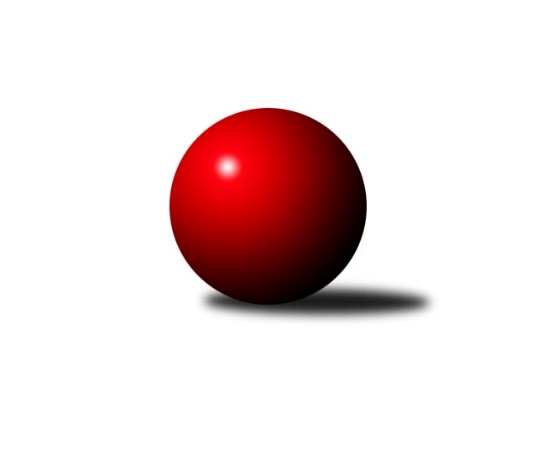 Č.21Ročník 2010/2011	6.3.2011Nejlepšího výkonu v tomto kole: 2509 dosáhlo družstvo: TJ Frenštát p.R.˝A˝Krajský přebor MS 2010/2011Výsledky 21. kolaSouhrnný přehled výsledků:TJ Sokol Michálkovice ˝B˝	- TJ Opava ˝C˝	2:14	2289:2381		4.3.TJ Frenštát p.R.˝A˝	- SKK Ostrava B	12:4	2509:2403		5.3.TJ VOKD Poruba ˝B˝	- TJ Zubří˝A˝	12:4	2385:2217		5.3.TJ Sokol Bohumín ˝B˝	- TJ Odry ˝B˝	12:4	2449:2331		5.3.TJ Nový Jičín ˝A˝	- TJ Spartak Bílovec ˝A˝	12:4	2420:2409		5.3.KK Minerva Opava ˝B˝	- TJ Unie Hlubina ˝A˝	10:6	2490:2440		6.3.Tabulka družstev:	1.	TJ Unie Hlubina ˝A˝	19	14	2	3	200 : 104 	 	 2467	30	2.	TJ Sokol Bohumín ˝B˝	20	13	0	7	186 : 134 	 	 2428	26	3.	KK Minerva Opava ˝B˝	20	13	0	7	167 : 153 	 	 2413	26	4.	KK Lipník nad Bečvou ˝A˝	19	11	1	7	180 : 124 	 	 2454	23	5.	TJ Frenštát p.R.˝A˝	19	11	0	8	146 : 158 	 	 2418	22	6.	TJ Opava ˝C˝	19	10	0	9	169 : 135 	 	 2409	20	7.	TJ VOKD Poruba ˝B˝	20	10	0	10	162 : 158 	 	 2392	20	8.	TJ Nový Jičín ˝A˝	19	9	0	10	165 : 139 	 	 2406	18	9.	TJ Sokol Michálkovice ˝B˝	20	8	1	11	163 : 157 	 	 2412	17	10.	SKK Ostrava B	20	7	3	10	142 : 178 	 	 2397	17	11.	TJ Spartak Bílovec ˝A˝	19	7	2	10	140 : 164 	 	 2432	16	12.	TJ Zubří˝A˝	19	7	1	11	129 : 175 	 	 2348	15	13.	TJ Odry ˝B˝	19	1	0	18	67 : 237 	 	 2316	2Podrobné výsledky kola:	 TJ Sokol Michálkovice ˝B˝	2289	2:14	2381	TJ Opava ˝C˝	Jiří Řepecky	 	 183 	 191 		374 	 0:2 	 393 	 	201 	 192		Jana Tvrdoňová	Radek Říman	 	 193 	 175 		368 	 0:2 	 375 	 	192 	 183		Michal Blažek	Zdeněk Zhýbala	 	 195 	 167 		362 	 0:2 	 408 	 	189 	 219		Rudolf Tvrdoň	Petr Jurášek	 	 217 	 208 		425 	 2:0 	 388 	 	203 	 185		Dana Lamichová	Karel Procházka	 	 192 	 170 		362 	 0:2 	 416 	 	200 	 216		Karel Škrobánek	Jan Zych	 	 196 	 202 		398 	 0:2 	 401 	 	204 	 197		Lubomír Škrobánekrozhodčí: Nejlepší výkon utkání: 425 - Petr Jurášek	 TJ Frenštát p.R.˝A˝	2509	12:4	2403	SKK Ostrava B	Milan  Kučera	 	 200 	 203 		403 	 2:0 	 395 	 	190 	 205		Miroslav Bohm	Jaroslav  Petr	 	 203 	 191 		394 	 0:2 	 400 	 	205 	 195		Zdeněk Kuna	Tomáš Binek	 	 221 	 207 		428 	 2:0 	 377 	 	178 	 199		Michal Blinka	Jaromír Matějek	 	 190 	 204 		394 	 0:2 	 408 	 	216 	 192		Radek Foltýn	Ladislav  Petr	 	 231 	 241 		472 	 2:0 	 417 	 	201 	 216		Dan  Šodek	Zdeněk Michna	 	 218 	 200 		418 	 2:0 	 406 	 	202 	 204		Petr Šebestíkrozhodčí: Nejlepší výkon utkání: 472 - Ladislav  Petr	 TJ VOKD Poruba ˝B˝	2385	12:4	2217	TJ Zubří˝A˝	Jaroslav Klekner	 	 197 	 211 		408 	 0:2 	 412 	 	204 	 208		Radim Krupa	Vladimír Rada	 	 170 	 219 		389 	 2:0 	 370 	 	181 	 189		Jan  Krupa ml.	Jan Žídek	 	 183 	 208 		391 	 2:0 	 350 	 	170 	 180		Josef Šturma	Libor Žíla	 	 191 	 196 		387 	 2:0 	 366 	 	188 	 178		Radek Skalka	Petr Oravec	 	 187 	 225 		412 	 2:0 	 301 	 	155 	 146		Václav Adámek	Tomáš Foniok	 	 193 	 205 		398 	 0:2 	 418 	 	205 	 213		Jiří Slovákrozhodčí: Nejlepší výkon utkání: 418 - Jiří Slovák	 TJ Sokol Bohumín ˝B˝	2449	12:4	2331	TJ Odry ˝B˝	Josef Kuzma	 	 175 	 201 		376 	 0:2 	 420 	 	213 	 207		Jiří Brož	Dalibor Hamrozy	 	 205 	 206 		411 	 2:0 	 388 	 	208 	 180		Daniel Donéé	Libor Krajčí	 	 198 	 208 		406 	 2:0 	 376 	 	199 	 177		Daniel Ševčík st.	Karol Nitka	 	 207 	 221 		428 	 2:0 	 387 	 	185 	 202		Zdeněk Šíma	Štefan Dendis	 	 205 	 228 		433 	 2:0 	 339 	 	178 	 161		Roman Šima	Lubomír Richter	 	 212 	 183 		395 	 0:2 	 421 	 	220 	 201		Roman Šímarozhodčí: Nejlepší výkon utkání: 433 - Štefan Dendis	 TJ Nový Jičín ˝A˝	2420	12:4	2409	TJ Spartak Bílovec ˝A˝	Jiří Hradil	 	 175 	 179 		354 	 0:2 	 451 	 	237 	 214		Karel Šnajdárek	Dalibor Zboran	 	 193 	 201 		394 	 2:0 	 376 	 	191 	 185		Jaroslav Černý	Jan Pospěch	 	 206 	 223 		429 	 2:0 	 408 	 	197 	 211		Antonín Fabík	Libor Jurečka	 	 210 	 196 		406 	 2:0 	 391 	 	202 	 189		Rostislav Klazar	Josef Zavacký	 	 224 	 207 		431 	 2:0 	 367 	 	175 	 192		Vladimír Štacha	Michal Pavič	 	 205 	 201 		406 	 0:2 	 416 	 	218 	 198		Milan Binarrozhodčí: Nejlepší výkon utkání: 451 - Karel Šnajdárek	 KK Minerva Opava ˝B˝	2490	10:6	2440	TJ Unie Hlubina ˝A˝	Jan Král	 	 218 	 206 		424 	 2:0 	 381 	 	197 	 184		Martin Ferenčík	Renáta Smijová	 	 215 	 228 		443 	 2:0 	 380 	 	196 	 184		Radmila Pastvová	Vladimír Staněk	 	 208 	 190 		398 	 0:2 	 419 	 	224 	 195		Václav Rábl	Karel Vágner	 	 197 	 205 		402 	 0:2 	 424 	 	216 	 208		František Oliva	Zdeněk Štohanzl	 	 184 	 196 		380 	 0:2 	 407 	 	212 	 195		Michal Hejtmánek	Tomáš Král	 	 217 	 226 		443 	 2:0 	 429 	 	213 	 216		Petr Chodurarozhodčí: Nejlepšího výkonu v tomto utkání: 443 kuželek dosáhli: Renáta Smijová, Tomáš KrálPořadí jednotlivců:	jméno hráče	družstvo	celkem	plné	dorážka	chyby	poměr kuž.	Maximum	1.	Daniel Dudek 	TJ Sokol Michálkovice ˝B˝	435.54	294.6	140.9	4.1	9/12	(474)	2.	Zdeněk   Macháček st. 	KK Lipník nad Bečvou ˝A˝	425.66	287.9	137.8	3.6	8/11	(467)	3.	Petr Chodura 	TJ Unie Hlubina ˝A˝	422.76	284.7	138.1	3.3	11/11	(479)	4.	Jitka Szczyrbová 	KK Lipník nad Bečvou ˝A˝	421.12	287.3	133.8	3.8	11/11	(458)	5.	Richard Štětka 	KK Lipník nad Bečvou ˝A˝	420.79	286.5	134.3	6.1	11/11	(450)	6.	Ladislav  Petr 	TJ Frenštát p.R.˝A˝	420.60	293.6	127.0	5.2	10/10	(472)	7.	Josef Zavacký 	TJ Nový Jičín ˝A˝	418.94	288.4	130.6	3.6	9/11	(439)	8.	František Oliva 	TJ Unie Hlubina ˝A˝	418.18	285.3	132.9	5.6	11/11	(470)	9.	Karel Šnajdárek 	TJ Spartak Bílovec ˝A˝	417.91	290.1	127.8	4.6	11/11	(454)	10.	Štefan Dendis 	TJ Sokol Bohumín ˝B˝	417.75	290.4	127.3	5.0	11/11	(456)	11.	Radim Krupa 	TJ Zubří˝A˝	416.45	286.6	129.9	4.2	8/10	(450)	12.	Michal Pavič 	TJ Nový Jičín ˝A˝	416.28	284.8	131.5	3.8	10/11	(442)	13.	Milan Binar 	TJ Spartak Bílovec ˝A˝	416.14	286.9	129.2	5.6	11/11	(460)	14.	Radek Škarka 	TJ Nový Jičín ˝A˝	415.98	285.3	130.6	4.4	9/11	(434)	15.	Michal Hejtmánek 	TJ Unie Hlubina ˝A˝	414.75	284.9	129.9	5.2	11/11	(466)	16.	Milan  Kučera 	TJ Frenštát p.R.˝A˝	414.40	283.7	130.7	7.7	9/10	(456)	17.	Rostislav Pelz 	KK Lipník nad Bečvou ˝A˝	413.69	285.5	128.2	7.6	10/11	(449)	18.	Petr Jurášek 	TJ Sokol Michálkovice ˝B˝	412.68	288.9	123.8	5.3	12/12	(440)	19.	Tomáš Král 	KK Minerva Opava ˝B˝	412.57	283.8	128.7	5.7	10/10	(460)	20.	Jaroslav  Petr 	TJ Frenštát p.R.˝A˝	412.56	283.1	129.4	6.0	10/10	(450)	21.	Vladimír Štacha 	TJ Spartak Bílovec ˝A˝	411.00	285.2	125.8	6.4	11/11	(456)	22.	Alexej Kudělka 	TJ Nový Jičín ˝A˝	410.14	284.8	125.3	6.5	10/11	(440)	23.	Karel Škrobánek 	TJ Opava ˝C˝	409.45	282.1	127.4	4.6	11/11	(449)	24.	Michal Zatyko 	TJ Unie Hlubina ˝A˝	409.15	284.2	124.9	5.7	9/11	(450)	25.	Jaroslav Klekner 	TJ VOKD Poruba ˝B˝	408.03	280.1	128.0	5.0	8/10	(430)	26.	Dalibor Hamrozy 	TJ Sokol Bohumín ˝B˝	407.83	279.6	128.2	6.2	10/11	(451)	27.	Vladimír Staněk 	KK Minerva Opava ˝B˝	406.80	278.6	128.2	7.3	9/10	(453)	28.	Tomáš Foniok 	TJ VOKD Poruba ˝B˝	406.62	280.3	126.4	5.8	9/10	(462)	29.	Josef Kuzma 	TJ Sokol Bohumín ˝B˝	406.33	285.6	120.7	5.4	11/11	(429)	30.	Radek Foltýn 	SKK Ostrava B	406.25	287.3	119.0	7.1	10/11	(459)	31.	Jan Zych 	TJ Sokol Michálkovice ˝B˝	406.14	276.8	129.3	5.5	9/12	(448)	32.	Pavel Niesyt 	TJ Sokol Bohumín ˝B˝	406.06	276.8	129.2	6.3	11/11	(460)	33.	Michal Blažek 	TJ Opava ˝C˝	405.88	294.1	111.8	6.4	8/11	(446)	34.	Zdeněk Zhýbala 	TJ Sokol Michálkovice ˝B˝	405.27	282.8	122.4	5.6	12/12	(429)	35.	Radmila Pastvová 	TJ Unie Hlubina ˝A˝	403.22	282.1	121.1	6.5	11/11	(470)	36.	Libor Žíla 	TJ VOKD Poruba ˝B˝	402.07	283.0	119.1	7.5	10/10	(441)	37.	Jiří Brož 	TJ Odry ˝B˝	402.04	285.5	116.5	7.5	10/10	(444)	38.	Jan Král 	KK Minerva Opava ˝B˝	401.31	275.0	126.3	6.4	10/10	(452)	39.	Dan  Šodek 	SKK Ostrava B	401.28	281.6	119.7	5.0	11/11	(441)	40.	Miroslav Paloc 	TJ Sokol Bohumín ˝B˝	401.16	281.3	119.8	7.0	10/11	(447)	41.	Rudolf Tvrdoň 	TJ Opava ˝C˝	401.07	279.8	121.3	6.6	10/11	(431)	42.	Jan Žídek 	TJ VOKD Poruba ˝B˝	399.24	281.7	117.5	8.5	7/10	(441)	43.	Zdeněk Krejčiřík 	KK Lipník nad Bečvou ˝A˝	398.83	282.5	116.3	9.8	10/11	(468)	44.	Antonín Fabík 	TJ Spartak Bílovec ˝A˝	398.64	287.6	111.0	8.0	11/11	(432)	45.	Petr Šebestík 	SKK Ostrava B	396.57	277.2	119.4	8.3	10/11	(451)	46.	Karel Vágner 	KK Minerva Opava ˝B˝	395.54	282.8	112.8	8.9	10/10	(451)	47.	Libor Jurečka 	TJ Nový Jičín ˝A˝	395.43	277.2	118.2	6.6	9/11	(427)	48.	Miroslav Bohm 	SKK Ostrava B	394.25	275.8	118.5	6.0	10/11	(455)	49.	Lubomír Škrobánek 	TJ Opava ˝C˝	394.03	277.2	116.9	8.1	10/11	(434)	50.	Lubomír Krupa 	TJ Zubří˝A˝	393.62	275.9	117.7	7.0	7/10	(424)	51.	Jaromír Matějek 	TJ Frenštát p.R.˝A˝	392.51	275.9	116.6	10.0	10/10	(450)	52.	František Křák 	TJ VOKD Poruba ˝B˝	391.76	275.1	116.6	8.4	7/10	(426)	53.	Ota Adámek 	TJ Zubří˝A˝	391.19	272.1	119.1	7.2	8/10	(436)	54.	Daniel Ševčík  st.	TJ Odry ˝B˝	391.04	280.0	111.0	10.1	10/10	(434)	55.	Zdeněk Michna 	TJ Frenštát p.R.˝A˝	390.86	277.9	113.0	7.8	9/10	(434)	56.	Karol Nitka 	TJ Sokol Bohumín ˝B˝	390.44	275.5	115.0	6.1	11/11	(435)	57.	Jana Tvrdoňová 	TJ Opava ˝C˝	389.98	274.9	115.1	7.5	9/11	(435)	58.	Petr Oravec 	TJ VOKD Poruba ˝B˝	389.88	283.5	106.3	12.5	8/10	(451)	59.	Pavel Krompolc 	TJ VOKD Poruba ˝B˝	388.06	270.8	117.2	8.8	7/10	(405)	60.	Vilém Zeiner 	KK Lipník nad Bečvou ˝A˝	387.22	274.2	113.1	9.0	9/11	(430)	61.	Jaroslav Černý 	TJ Spartak Bílovec ˝A˝	385.40	272.6	112.8	8.9	10/11	(429)	62.	Josef Šturma 	TJ Zubří˝A˝	381.38	272.8	108.6	9.4	8/10	(426)	63.	Oldřich Bidrman 	TJ Sokol Michálkovice ˝B˝	380.09	271.3	108.8	9.5	11/12	(414)	64.	Lucie Kučáková 	TJ Odry ˝B˝	377.95	268.8	109.1	12.5	8/10	(441)	65.	Roman Šima 	TJ Odry ˝B˝	370.60	261.5	109.1	13.2	7/10	(434)	66.	Daniel Donéé 	TJ Odry ˝B˝	367.45	262.7	104.7	10.9	10/10	(421)	67.	Ján Pelikán 	TJ Nový Jičín ˝A˝	365.88	254.0	111.8	10.7	8/11	(414)		Michal Babinec  ml 	TJ Unie Hlubina ˝A˝	458.00	299.0	159.0	4.0	1/11	(458)		Miroslava Hendrychová 	TJ Opava ˝C˝	434.00	296.0	138.0	8.0	1/11	(434)		Dana Lamichová 	TJ Opava ˝C˝	424.34	286.6	137.8	3.3	7/11	(456)		Pavel Marek 	TJ Unie Hlubina ˝A˝	422.33	298.7	123.7	5.0	3/11	(453)		Jiří Sequens 	TJ Spartak Bílovec ˝A˝	421.56	300.0	121.6	4.8	3/11	(466)		Milan Franer 	TJ Opava ˝C˝	419.67	290.2	129.5	7.6	3/11	(445)		Václav Rábl 	TJ Unie Hlubina ˝A˝	419.00	281.0	138.0	6.0	1/11	(419)		Lenka Pouchlá 	SKK Ostrava B	418.00	288.0	130.0	5.0	1/11	(418)		Jiří Slovák 	TJ Zubří˝A˝	416.75	285.4	131.3	6.0	4/10	(453)		Pavel Čech 	TJ Sokol Michálkovice ˝B˝	416.50	285.5	131.1	3.1	4/12	(446)		Zdeněk Štohanzl 	KK Minerva Opava ˝B˝	412.58	284.5	128.1	4.7	5/10	(441)		Zdeněk Bordovský 	TJ Frenštát p.R.˝A˝	412.50	295.4	123.1	6.8	4/10	(446)		Josef Navalaný 	TJ Unie Hlubina ˝A˝	411.50	289.0	122.5	5.5	1/11	(413)		Tomáš Polášek 	SKK Ostrava B	411.28	278.9	132.4	5.3	6/11	(436)		Jan Pospěch 	TJ Nový Jičín ˝A˝	410.97	279.5	131.5	5.8	5/11	(445)		Roman Šíma 	TJ Odry ˝B˝	410.96	286.0	125.0	7.8	5/10	(429)		Jiří Křenek 	TJ Zubří˝A˝	410.77	279.2	131.6	3.3	6/10	(433)		Pavel Šmydke 	TJ Spartak Bílovec ˝A˝	409.00	288.0	121.0	8.0	2/11	(436)		Vladimír Rada 	TJ VOKD Poruba ˝B˝	408.25	289.6	118.7	6.8	4/10	(448)		Jan Pavlosek 	SKK Ostrava B	408.00	284.0	124.0	8.0	1/11	(408)		Daniel Malina 	TJ Odry ˝B˝	406.67	278.3	128.3	7.5	3/10	(437)		Vladimír Vojkůvka 	TJ Frenštát p.R.˝A˝	406.50	271.7	134.8	6.2	3/10	(415)		Jiří Káňa 	TJ Odry ˝B˝	406.00	271.0	135.0	8.0	1/10	(406)		Libor Krajčí 	TJ Sokol Bohumín ˝B˝	406.00	294.0	112.0	8.0	1/11	(406)		Pavel Gerlich 	SKK Ostrava B	405.81	284.1	121.7	4.5	7/11	(475)		Renáta Smijová 	KK Minerva Opava ˝B˝	403.74	281.4	122.4	6.4	6/10	(463)		Roman Honl 	TJ Sokol Bohumín ˝B˝	403.00	270.0	133.0	4.5	2/11	(422)		Tomáš Valíček 	TJ Opava ˝C˝	401.57	283.1	118.5	7.7	7/11	(440)		Jaromír Hendrych 	TJ Opava ˝C˝	401.00	278.0	123.0	12.0	1/11	(401)		Karel Mareček 	TJ Spartak Bílovec ˝A˝	400.73	284.6	116.2	8.7	6/11	(435)		Marie  Konečná 	KK Minerva Opava ˝B˝	400.50	279.5	121.0	4.7	3/10	(418)		Petr Číž 	TJ VOKD Poruba ˝B˝	400.25	276.0	124.3	6.0	2/10	(409)		Zdeněk Kuna 	SKK Ostrava B	398.35	268.4	130.0	6.1	5/11	(429)		Rudolf Riezner 	TJ Unie Hlubina ˝A˝	398.11	272.6	125.6	7.0	3/11	(452)		Jiří Břeska 	TJ Unie Hlubina ˝A˝	397.70	278.2	119.5	5.8	5/11	(411)		Josef Paulus 	TJ Sokol Michálkovice ˝B˝	396.00	271.0	125.0	6.0	1/12	(396)		Lubomír Bičík 	KK Minerva Opava ˝B˝	396.00	286.0	110.0	11.5	2/10	(412)		Josef Kyjovský 	TJ Unie Hlubina ˝A˝	396.00	287.0	109.0	10.5	2/11	(401)		Petr Frank 	KK Minerva Opava ˝B˝	395.90	275.1	120.8	7.5	6/10	(432)		Josef Šustek 	TJ Odry ˝B˝	395.83	284.2	111.7	11.7	2/10	(443)		Jaroslav Adam 	TJ Zubří˝A˝	393.50	266.5	127.0	5.3	2/10	(407)		Lubomír Richter 	TJ Sokol Bohumín ˝B˝	393.33	286.3	107.0	9.7	1/11	(406)		Jaroslav Pavlát 	TJ Zubří˝A˝	393.14	276.1	117.1	6.7	5/10	(436)		Miroslav  Makový 	TJ Frenštát p.R.˝A˝	393.00	270.3	122.8	5.4	4/10	(408)		Michal Babinec  st 	TJ Unie Hlubina ˝A˝	393.00	275.0	118.0	6.0	1/11	(393)		Josef Klapetek 	TJ Opava ˝C˝	393.00	295.0	98.0	8.0	1/11	(393)		Ivo Herzán 	TJ Sokol Michálkovice ˝B˝	392.90	280.7	112.2	9.0	6/12	(405)		Tomáš Binek 	TJ Frenštát p.R.˝A˝	392.25	272.3	120.0	9.4	2/10	(428)		Jan Špalek 	KK Lipník nad Bečvou ˝A˝	392.21	272.3	120.0	8.7	7/11	(429)		Miroslav Böhm 	SKK Ostrava B	392.00	257.0	135.0	3.0	1/11	(392)		Tomáš Kubát 	SKK Ostrava B	392.00	280.5	111.5	8.5	2/11	(397)		Zdeněk Šíma 	TJ Odry ˝B˝	391.20	265.3	126.0	8.4	5/10	(433)		Jan  Krupa ml. 	TJ Zubří˝A˝	390.25	271.0	119.3	6.6	2/10	(432)		Dalibor Zboran 	TJ Nový Jičín ˝A˝	389.00	283.5	105.5	10.0	2/11	(394)		Jaroslav Jurka 	TJ Zubří˝A˝	388.75	277.8	111.0	9.5	4/10	(424)		Rostislav Klazar 	TJ Spartak Bílovec ˝A˝	386.50	277.0	109.5	8.5	2/11	(391)		Jiří Ondřej 	TJ Zubří˝A˝	385.47	280.5	105.0	9.7	5/10	(442)		Jaroslav Mika 	TJ Odry ˝B˝	384.33	262.3	122.0	6.0	3/10	(419)		Michal Blinka 	SKK Ostrava B	382.75	282.0	100.8	12.0	4/11	(404)		Jiří Veselý 	TJ Frenštát p.R.˝A˝	382.17	272.0	110.2	11.8	2/10	(406)		Lukáš Korta 	SKK Ostrava B	381.50	276.5	105.0	11.0	2/11	(404)		Radek Říman 	TJ Sokol Michálkovice ˝B˝	381.11	265.3	115.8	9.4	6/12	(403)		Martin Ferenčík 	TJ Unie Hlubina ˝A˝	381.00	264.0	117.0	9.0	1/11	(381)		Jan Strnadel 	KK Minerva Opava ˝B˝	381.00	286.0	95.0	12.0	1/10	(381)		Jaroslav Jurášek 	TJ Sokol Michálkovice ˝B˝	378.00	271.0	107.0	8.0	1/12	(378)		Radek Skalka 	TJ Zubří˝A˝	377.50	272.3	105.3	11.0	4/10	(408)		Vlastimil Chott 	TJ Odry ˝B˝	377.00	262.0	115.0	12.5	2/10	(381)		Jiří Řepecky 	TJ Sokol Michálkovice ˝B˝	374.00	263.0	111.0	5.0	1/12	(374)		Jan Švihálek 	TJ Sokol Michálkovice ˝B˝	367.00	258.0	109.0	7.0	1/12	(367)		Puhrová Dagmar 	TJ Nový Jičín ˝A˝	367.00	267.5	99.5	11.5	1/11	(374)		Jiří Hradil 	TJ Nový Jičín ˝A˝	366.04	267.4	98.7	11.8	7/11	(397)		Pavel Jašek 	TJ Opava ˝C˝	365.50	254.0	111.5	14.0	2/11	(368)		Jaroslav Karas 	TJ Sokol Michálkovice ˝B˝	363.00	258.0	105.0	12.0	1/12	(363)		Martin Chalupa 	KK Minerva Opava ˝B˝	361.00	266.0	95.0	20.0	1/10	(361)		Karel Procházka 	TJ Sokol Michálkovice ˝B˝	358.00	255.0	103.0	12.7	3/12	(372)		Václav Adámek 	TJ Zubří˝A˝	335.00	250.5	84.5	16.0	2/10	(369)		Vladimír Klein 	TJ Opava ˝C˝	334.00	239.0	95.0	16.0	1/11	(334)		Jaroslav Pavlíček 	TJ Zubří˝A˝	328.00	228.0	100.0	14.0	1/10	(328)		Pavel Tobiáš 	TJ Frenštát p.R.˝A˝	311.00	243.0	68.0	23.0	1/10	(311)Sportovně technické informace:Starty náhradníků:registrační číslo	jméno a příjmení 	datum startu 	družstvo	číslo startu
Hráči dopsaní na soupisku:registrační číslo	jméno a příjmení 	datum startu 	družstvo	Program dalšího kola:22. kolo17.3.2011	čt	16:30	TJ Zubří˝A˝ - SKK Ostrava B	19.3.2011	so	9:00	TJ Nový Jičín ˝A˝ - TJ Frenštát p.R.˝A˝	19.3.2011	so	9:00	TJ Spartak Bílovec ˝A˝ - KK Lipník nad Bečvou ˝A˝	19.3.2011	so	9:00	TJ Unie Hlubina ˝A˝ - TJ Sokol Bohumín ˝B˝	19.3.2011	so	13:30	TJ Odry ˝B˝ - TJ VOKD Poruba ˝B˝	19.3.2011	so	14:00	TJ Opava ˝C˝ - KK Minerva Opava ˝B˝	Nejlepší šestka kola - absolutněNejlepší šestka kola - absolutněNejlepší šestka kola - absolutněNejlepší šestka kola - absolutněNejlepší šestka kola - dle průměru kuželenNejlepší šestka kola - dle průměru kuželenNejlepší šestka kola - dle průměru kuželenNejlepší šestka kola - dle průměru kuželenNejlepší šestka kola - dle průměru kuželenPočetJménoNázev týmuVýkonPočetJménoNázev týmuPrůměr (%)Výkon2xLadislav  PetrFrenštát A4722xLadislav  PetrFrenštát A115.934725xKarel ŠnajdárekBílovec A4513xKarel ŠnajdárekBílovec A113.574512xTomáš KrálMinerva B4435xPetr JurášekMichálkov.B109.374253xRenáta SmijováMinerva B4432xJosef ZavackýNový Jičín A108.544314xŠtefan DendisBohumín B4332xJan PospěchNový Jičín A108.034292xJosef ZavackýNový Jičín A4315xKarel ŠkrobánekOpava C107.05416